«18» февраля 2021 г. № 13-гО внесении изменений в муниципальную программу «Поддержка и развитие предпринимательства в Городском округе «Жатай» на 2020-2022 годы»		В соответствии с Приложением №10 Решения Окружного Совета депутатов ГО «Жатай» № 14-1 от «22» декабря 2020 г. «Об утверждении бюджета Городского округа «Жатай» на 2021 год и плановый период 2022-2023 годов» и на основании п 4. Порядка разработки, утверждения и реализации муниципальных программ Городского округа «Жатай», утвержденного Постановлением Главы Окружной Администрации ГО «Жатай» №170 от 16.09.2016 года:Внести изменения в муниципальную программу «Поддержка и развитие предпринимательства в Городском округе «Жатай» на 2020-2022 годы», утверждённую Постановлением Главы Городского округа «Жатай» № 91-Г от 19 декабря 2020 года:Паспорт муниципальной программы «Поддержка и развитие предпринимательства в Городском округе «Жатай» на 2020-2022 годы» принять в редакции, в соответствии с Приложением №1 к настоящему Постановлению.Таблицу 1 к муниципальной программе «Поддержка и развитие предпринимательства в Городском округе «Жатай» на 2020-2022 годы» принять в редакции, в соответствии с Приложением №2 к настоящему Постановлению.Приложение №1 «План реализации муниципальной программы «Поддержка и развитие предпринимательства в Городском округе «Жатай на 2020-2022 годы» принять в редакции, в соответствии с Приложением №3 к настоящему Постановлению.Приложение №2 «Сведения о показателях (индикаторах) муниципальной программы «Поддержка и развитие предпринимательства в Городском округе «Жатай на 2020-2022 годы» принять в редакции, в соответствии с Приложением №4 к настоящему Постановлению.В разделе VI «Ресурсное обеспечение Программы»» в абзаце 3 цифру «1200» заменить цифрой «900».Финансово-экономическому управлению Окружной Администрации ГО «Жатай» обеспечить финансирование программных мероприятий в пределах бюджетных ассигнований, предусмотренных на их реализацию.Контроль над исполнением настоящего Постановления возложить на начальника финансово-экономического управления Окружной Администрации Городского округа «Жатай» Е.М. Коношенко.Глава                                                                                Е.Н. ИсаеваПриложение №1 к Постановлению Главы Окружной Администрации ГО «Жатай» № 13-г  от  «18» _февраля_ 2021 г.Паспорт муниципальной Программы«Поддержка и развитие предпринимательствав Городском округе «Жатай» на 2020 – 2022 годы»Приложение №4к Постановлению Главы Окружной Администрации ГО «Жатай» № 13-г  от  «18» _февраля_ 2021 г.Приложение №2 к ПрограммеСведения о показателях (индикаторах) муниципальной программы                                                                                                                                                                                                                                                                                                                                                                                                                                                          «ПОДДЕРЖКА И РАЗВИТИЕ ПРЕДПРИНИМАТЕЛЬСТВАВ ГОРОДСКОМ ОКРУГЕ «ЖАТАЙ» НА 2020-2022 ГОДЫРеспублика Саха (Якутия)Окружная Администрация Городского округа  "Жатай"ПОСТАНОВЛЕНИЕ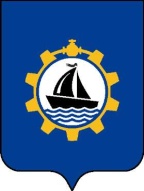 Саха θрθспyyбyлyкэтэ"Жатай" Куораттаађы уокуругун Уокуруктаађы  ДьаhалтатаУУРААХПолное  наименование ПрограммыПолное  наименование ПрограммыМуниципальная программа «Поддержка и развитие предпринимательства в Городском округе «Жатай» на 2020-2022 годы» (далее по тексту - Программа)Муниципальная программа «Поддержка и развитие предпринимательства в Городском округе «Жатай» на 2020-2022 годы» (далее по тексту - Программа)Муниципальная программа «Поддержка и развитие предпринимательства в Городском округе «Жатай» на 2020-2022 годы» (далее по тексту - Программа)Муниципальная программа «Поддержка и развитие предпринимательства в Городском округе «Жатай» на 2020-2022 годы» (далее по тексту - Программа)Муниципальная программа «Поддержка и развитие предпринимательства в Городском округе «Жатай» на 2020-2022 годы» (далее по тексту - Программа)Основание для разработки ПрограммыОснование для разработки ПрограммыФедеральный закон РФ от 06 октября 2003 года № 131-ФЗ «Об общих принципах организации местного самоуправления в Российской Федерации»;Федеральный Закон РФ № 209-ФЗ от 24.07.2007г. «О развитии малого и среднего предпринимательства в Российской Федерации»; Закон Республики Саха (Якутия) от 11.10.2005 г. 278-З № 559-III «О государственной поддержке товаропроизводителей Республики Саха (Якутия)»;Указ Главы Республики Саха (Якутия) от 4 декабря 2017 г. N 2262 "О государственной программе Республики Саха (Якутия) "Развитие предпринимательства в Республике Саха (Якутия) на 2018 - 2022 годы".Федеральный закон РФ от 06 октября 2003 года № 131-ФЗ «Об общих принципах организации местного самоуправления в Российской Федерации»;Федеральный Закон РФ № 209-ФЗ от 24.07.2007г. «О развитии малого и среднего предпринимательства в Российской Федерации»; Закон Республики Саха (Якутия) от 11.10.2005 г. 278-З № 559-III «О государственной поддержке товаропроизводителей Республики Саха (Якутия)»;Указ Главы Республики Саха (Якутия) от 4 декабря 2017 г. N 2262 "О государственной программе Республики Саха (Якутия) "Развитие предпринимательства в Республике Саха (Якутия) на 2018 - 2022 годы".Федеральный закон РФ от 06 октября 2003 года № 131-ФЗ «Об общих принципах организации местного самоуправления в Российской Федерации»;Федеральный Закон РФ № 209-ФЗ от 24.07.2007г. «О развитии малого и среднего предпринимательства в Российской Федерации»; Закон Республики Саха (Якутия) от 11.10.2005 г. 278-З № 559-III «О государственной поддержке товаропроизводителей Республики Саха (Якутия)»;Указ Главы Республики Саха (Якутия) от 4 декабря 2017 г. N 2262 "О государственной программе Республики Саха (Якутия) "Развитие предпринимательства в Республике Саха (Якутия) на 2018 - 2022 годы".Федеральный закон РФ от 06 октября 2003 года № 131-ФЗ «Об общих принципах организации местного самоуправления в Российской Федерации»;Федеральный Закон РФ № 209-ФЗ от 24.07.2007г. «О развитии малого и среднего предпринимательства в Российской Федерации»; Закон Республики Саха (Якутия) от 11.10.2005 г. 278-З № 559-III «О государственной поддержке товаропроизводителей Республики Саха (Якутия)»;Указ Главы Республики Саха (Якутия) от 4 декабря 2017 г. N 2262 "О государственной программе Республики Саха (Якутия) "Развитие предпринимательства в Республике Саха (Якутия) на 2018 - 2022 годы".Федеральный закон РФ от 06 октября 2003 года № 131-ФЗ «Об общих принципах организации местного самоуправления в Российской Федерации»;Федеральный Закон РФ № 209-ФЗ от 24.07.2007г. «О развитии малого и среднего предпринимательства в Российской Федерации»; Закон Республики Саха (Якутия) от 11.10.2005 г. 278-З № 559-III «О государственной поддержке товаропроизводителей Республики Саха (Якутия)»;Указ Главы Республики Саха (Якутия) от 4 декабря 2017 г. N 2262 "О государственной программе Республики Саха (Якутия) "Развитие предпринимательства в Республике Саха (Якутия) на 2018 - 2022 годы".Заказчик ПрограммЗаказчик ПрограммОкружная Администрация Городского округа «Жатай» (далее по тексту – администрация)Окружная Администрация Городского округа «Жатай» (далее по тексту – администрация)Окружная Администрация Городского округа «Жатай» (далее по тексту – администрация)Окружная Администрация Городского округа «Жатай» (далее по тексту – администрация)Окружная Администрация Городского округа «Жатай» (далее по тексту – администрация)Ответственный исполнитель (разработчик) ПрограммыОтветственный исполнитель (разработчик) ПрограммыФинансово-экономический отдел Окружной Администрации ГО «Жатай» (далее по тексту ФЭО)Финансово-экономический отдел Окружной Администрации ГО «Жатай» (далее по тексту ФЭО)Финансово-экономический отдел Окружной Администрации ГО «Жатай» (далее по тексту ФЭО)Финансово-экономический отдел Окружной Администрации ГО «Жатай» (далее по тексту ФЭО)Финансово-экономический отдел Окружной Администрации ГО «Жатай» (далее по тексту ФЭО)Соисполнители:Соисполнители:1. Координационный Совет по поддержке предпринимательства при Главе Городского округа «Жатай»;2. Субъекты малого и среднего предпринимательства ГО «Жатай» (далее по тексту – субъекты МСП)1. Координационный Совет по поддержке предпринимательства при Главе Городского округа «Жатай»;2. Субъекты малого и среднего предпринимательства ГО «Жатай» (далее по тексту – субъекты МСП)1. Координационный Совет по поддержке предпринимательства при Главе Городского округа «Жатай»;2. Субъекты малого и среднего предпринимательства ГО «Жатай» (далее по тексту – субъекты МСП)1. Координационный Совет по поддержке предпринимательства при Главе Городского округа «Жатай»;2. Субъекты малого и среднего предпринимательства ГО «Жатай» (далее по тексту – субъекты МСП)1. Координационный Совет по поддержке предпринимательства при Главе Городского округа «Жатай»;2. Субъекты малого и среднего предпринимательства ГО «Жатай» (далее по тексту – субъекты МСП)Цель ПрограммыЦель ПрограммыСоздание новых рабочих мест, обеспечение рынка востребованными товарами и услугами, увеличение поступления налогов в местный бюджетСоздание новых рабочих мест, обеспечение рынка востребованными товарами и услугами, увеличение поступления налогов в местный бюджетСоздание новых рабочих мест, обеспечение рынка востребованными товарами и услугами, увеличение поступления налогов в местный бюджетСоздание новых рабочих мест, обеспечение рынка востребованными товарами и услугами, увеличение поступления налогов в местный бюджетСоздание новых рабочих мест, обеспечение рынка востребованными товарами и услугами, увеличение поступления налогов в местный бюджетЗадачи ПрограммыЗадачи Программы- формирование благоприятной среды для развития предпринимательства;-  финансовая поддержка субъектов МСП;-  имущественная поддержка субъектов МСП;- реализация массовых программ обучения и повышения квалификации субъектов МСП;- пропаганда и популяризация предпринимательской деятельности, содействие росту конкурентоспособности и продвижению продукции субъектов МСП, консультационная поддержка- формирование благоприятной среды для развития предпринимательства;-  финансовая поддержка субъектов МСП;-  имущественная поддержка субъектов МСП;- реализация массовых программ обучения и повышения квалификации субъектов МСП;- пропаганда и популяризация предпринимательской деятельности, содействие росту конкурентоспособности и продвижению продукции субъектов МСП, консультационная поддержка- формирование благоприятной среды для развития предпринимательства;-  финансовая поддержка субъектов МСП;-  имущественная поддержка субъектов МСП;- реализация массовых программ обучения и повышения квалификации субъектов МСП;- пропаганда и популяризация предпринимательской деятельности, содействие росту конкурентоспособности и продвижению продукции субъектов МСП, консультационная поддержка- формирование благоприятной среды для развития предпринимательства;-  финансовая поддержка субъектов МСП;-  имущественная поддержка субъектов МСП;- реализация массовых программ обучения и повышения квалификации субъектов МСП;- пропаганда и популяризация предпринимательской деятельности, содействие росту конкурентоспособности и продвижению продукции субъектов МСП, консультационная поддержка- формирование благоприятной среды для развития предпринимательства;-  финансовая поддержка субъектов МСП;-  имущественная поддержка субъектов МСП;- реализация массовых программ обучения и повышения квалификации субъектов МСП;- пропаганда и популяризация предпринимательской деятельности, содействие росту конкурентоспособности и продвижению продукции субъектов МСП, консультационная поддержкаСроки реализации ПрограммыСроки реализации Программы2020-2022 годы2020-2022 годы2020-2022 годы2020-2022 годы2020-2022 годыПеречень индикаторов эффективности Программы:Перечень индикаторов эффективности Программы:2020 год2020 год2021 год2021 год2022 год1. Количество вновь сформированных рабочих мест субъектами МСП, ед.1. Количество вновь сформированных рабочих мест субъектами МСП, ед.10101515202. Оборот малых и средних предприятий, тыс. руб.2. Оборот малых и средних предприятий, тыс. руб.257 908,4257 908,4270 803,8270 803,8298 561,2Объемы и источники финансирования Программы, тыс. руб.:Объемы и источники финансирования Программы, тыс. руб.:Объемы и источники финансирования Программы, тыс. руб.:Объемы и источники финансирования Программы, тыс. руб.:Объемы и источники финансирования Программы, тыс. руб.:Объемы и источники финансирования Программы, тыс. руб.:Объемы и источники финансирования Программы, тыс. руб.:2020 год2020 год2021 год2021 год2022 год2022 годГосударственный бюджет0,00,00,00,00,00,0Местный бюджет200,0200,0200,0200,0500,0500,0Всего:200,0200,0200,0200,0500,0500,0Приложение №1 к ПрограммеПриложение №1 к ПрограммеПриложение №1 к ПрограммеПриложение №1 к ПрограммеПриложение №1 к ПрограммеПриложение №1 к ПрограммеПриложение №1 к ПрограммеПлан реализации муниципальной программы                                                                                                                                                                                                                                                                                                                                                                                                                                                      «ПОДДЕРЖКА И РАЗВИТИЕ ПРЕДПРИНИМАТЕЛЬСТВА 
В ГОРОДСКОМ ОКРУГЕ «ЖАТАЙ» НА 2020-2022 ГОДЫПлан реализации муниципальной программы                                                                                                                                                                                                                                                                                                                                                                                                                                                      «ПОДДЕРЖКА И РАЗВИТИЕ ПРЕДПРИНИМАТЕЛЬСТВА 
В ГОРОДСКОМ ОКРУГЕ «ЖАТАЙ» НА 2020-2022 ГОДЫПлан реализации муниципальной программы                                                                                                                                                                                                                                                                                                                                                                                                                                                      «ПОДДЕРЖКА И РАЗВИТИЕ ПРЕДПРИНИМАТЕЛЬСТВА 
В ГОРОДСКОМ ОКРУГЕ «ЖАТАЙ» НА 2020-2022 ГОДЫПлан реализации муниципальной программы                                                                                                                                                                                                                                                                                                                                                                                                                                                      «ПОДДЕРЖКА И РАЗВИТИЕ ПРЕДПРИНИМАТЕЛЬСТВА 
В ГОРОДСКОМ ОКРУГЕ «ЖАТАЙ» НА 2020-2022 ГОДЫПлан реализации муниципальной программы                                                                                                                                                                                                                                                                                                                                                                                                                                                      «ПОДДЕРЖКА И РАЗВИТИЕ ПРЕДПРИНИМАТЕЛЬСТВА 
В ГОРОДСКОМ ОКРУГЕ «ЖАТАЙ» НА 2020-2022 ГОДЫПлан реализации муниципальной программы                                                                                                                                                                                                                                                                                                                                                                                                                                                      «ПОДДЕРЖКА И РАЗВИТИЕ ПРЕДПРИНИМАТЕЛЬСТВА 
В ГОРОДСКОМ ОКРУГЕ «ЖАТАЙ» НА 2020-2022 ГОДЫПлан реализации муниципальной программы                                                                                                                                                                                                                                                                                                                                                                                                                                                      «ПОДДЕРЖКА И РАЗВИТИЕ ПРЕДПРИНИМАТЕЛЬСТВА 
В ГОРОДСКОМ ОКРУГЕ «ЖАТАЙ» НА 2020-2022 ГОДЫПлан реализации муниципальной программы                                                                                                                                                                                                                                                                                                                                                                                                                                                      «ПОДДЕРЖКА И РАЗВИТИЕ ПРЕДПРИНИМАТЕЛЬСТВА 
В ГОРОДСКОМ ОКРУГЕ «ЖАТАЙ» НА 2020-2022 ГОДЫПлан реализации муниципальной программы                                                                                                                                                                                                                                                                                                                                                                                                                                                      «ПОДДЕРЖКА И РАЗВИТИЕ ПРЕДПРИНИМАТЕЛЬСТВА 
В ГОРОДСКОМ ОКРУГЕ «ЖАТАЙ» НА 2020-2022 ГОДЫПлан реализации муниципальной программы                                                                                                                                                                                                                                                                                                                                                                                                                                                      «ПОДДЕРЖКА И РАЗВИТИЕ ПРЕДПРИНИМАТЕЛЬСТВА 
В ГОРОДСКОМ ОКРУГЕ «ЖАТАЙ» НА 2020-2022 ГОДЫПлан реализации муниципальной программы                                                                                                                                                                                                                                                                                                                                                                                                                                                      «ПОДДЕРЖКА И РАЗВИТИЕ ПРЕДПРИНИМАТЕЛЬСТВА 
В ГОРОДСКОМ ОКРУГЕ «ЖАТАЙ» НА 2020-2022 ГОДЫПлан реализации муниципальной программы                                                                                                                                                                                                                                                                                                                                                                                                                                                      «ПОДДЕРЖКА И РАЗВИТИЕ ПРЕДПРИНИМАТЕЛЬСТВА 
В ГОРОДСКОМ ОКРУГЕ «ЖАТАЙ» НА 2020-2022 ГОДЫПлан реализации муниципальной программы                                                                                                                                                                                                                                                                                                                                                                                                                                                      «ПОДДЕРЖКА И РАЗВИТИЕ ПРЕДПРИНИМАТЕЛЬСТВА 
В ГОРОДСКОМ ОКРУГЕ «ЖАТАЙ» НА 2020-2022 ГОДЫПлан реализации муниципальной программы                                                                                                                                                                                                                                                                                                                                                                                                                                                      «ПОДДЕРЖКА И РАЗВИТИЕ ПРЕДПРИНИМАТЕЛЬСТВА 
В ГОРОДСКОМ ОКРУГЕ «ЖАТАЙ» НА 2020-2022 ГОДЫПлан реализации муниципальной программы                                                                                                                                                                                                                                                                                                                                                                                                                                                      «ПОДДЕРЖКА И РАЗВИТИЕ ПРЕДПРИНИМАТЕЛЬСТВА 
В ГОРОДСКОМ ОКРУГЕ «ЖАТАЙ» НА 2020-2022 ГОДЫПлан реализации муниципальной программы                                                                                                                                                                                                                                                                                                                                                                                                                                                      «ПОДДЕРЖКА И РАЗВИТИЕ ПРЕДПРИНИМАТЕЛЬСТВА 
В ГОРОДСКОМ ОКРУГЕ «ЖАТАЙ» НА 2020-2022 ГОДЫПлан реализации муниципальной программы                                                                                                                                                                                                                                                                                                                                                                                                                                                      «ПОДДЕРЖКА И РАЗВИТИЕ ПРЕДПРИНИМАТЕЛЬСТВА 
В ГОРОДСКОМ ОКРУГЕ «ЖАТАЙ» НА 2020-2022 ГОДЫПлан реализации муниципальной программы                                                                                                                                                                                                                                                                                                                                                                                                                                                      «ПОДДЕРЖКА И РАЗВИТИЕ ПРЕДПРИНИМАТЕЛЬСТВА 
В ГОРОДСКОМ ОКРУГЕ «ЖАТАЙ» НА 2020-2022 ГОДЫПлан реализации муниципальной программы                                                                                                                                                                                                                                                                                                                                                                                                                                                      «ПОДДЕРЖКА И РАЗВИТИЕ ПРЕДПРИНИМАТЕЛЬСТВА 
В ГОРОДСКОМ ОКРУГЕ «ЖАТАЙ» НА 2020-2022 ГОДЫ(тыс. рублей)(тыс. рублей)(тыс. рублей)N п/пN п/пНаименование мероприятийНаименование мероприятийНаименование мероприятийСроки реализацииСроки реализацииСроки реализацииВсего финансовых средствВсего финансовых средствВсего финансовых средствв том числе по источникам финансированияв том числе по источникам финансированияв том числе по источникам финансированияв том числе по источникам финансированияв том числе по источникам финансированияв том числе по источникам финансированияв том числе по источникам финансированияв том числе по источникам финансированияв том числе по источникам финансированияв том числе по источникам финансированияОтветственный исполнительОтветственный исполнительN п/пN п/пНаименование мероприятийНаименование мероприятийНаименование мероприятийСроки реализацииСроки реализацииСроки реализацииВсего финансовых средствВсего финансовых средствВсего финансовых средствФедеральный бюджетФедеральный бюджетФедеральный бюджетБюджет РС(Я)Бюджет РС(Я)Бюджет РС(Я)Бюджет                             ГО "Жатай"Бюджет                             ГО "Жатай"Внебюджетные источникиВнебюджетные источникиОтветственный исполнительОтветственный исполнитель11222333444555666778899Цель программы №1.Цель программы №1.Создание благоприятной среды для развития малого бизнеса. (Изменение сложившейся традиционной структуры экономики, опирающейся на небольшое число крупных предприятий, в сторону увеличения доли малого и среднего бизнеса, создание новых рабочих мест,  обеспечение рынка востребованными товарами и услугами, увеличение поступления налогов в местный бюджет).Создание благоприятной среды для развития малого бизнеса. (Изменение сложившейся традиционной структуры экономики, опирающейся на небольшое число крупных предприятий, в сторону увеличения доли малого и среднего бизнеса, создание новых рабочих мест,  обеспечение рынка востребованными товарами и услугами, увеличение поступления налогов в местный бюджет).Создание благоприятной среды для развития малого бизнеса. (Изменение сложившейся традиционной структуры экономики, опирающейся на небольшое число крупных предприятий, в сторону увеличения доли малого и среднего бизнеса, создание новых рабочих мест,  обеспечение рынка востребованными товарами и услугами, увеличение поступления налогов в местный бюджет).Создание благоприятной среды для развития малого бизнеса. (Изменение сложившейся традиционной структуры экономики, опирающейся на небольшое число крупных предприятий, в сторону увеличения доли малого и среднего бизнеса, создание новых рабочих мест,  обеспечение рынка востребованными товарами и услугами, увеличение поступления налогов в местный бюджет).Создание благоприятной среды для развития малого бизнеса. (Изменение сложившейся традиционной структуры экономики, опирающейся на небольшое число крупных предприятий, в сторону увеличения доли малого и среднего бизнеса, создание новых рабочих мест,  обеспечение рынка востребованными товарами и услугами, увеличение поступления налогов в местный бюджет).Создание благоприятной среды для развития малого бизнеса. (Изменение сложившейся традиционной структуры экономики, опирающейся на небольшое число крупных предприятий, в сторону увеличения доли малого и среднего бизнеса, создание новых рабочих мест,  обеспечение рынка востребованными товарами и услугами, увеличение поступления налогов в местный бюджет).Создание благоприятной среды для развития малого бизнеса. (Изменение сложившейся традиционной структуры экономики, опирающейся на небольшое число крупных предприятий, в сторону увеличения доли малого и среднего бизнеса, создание новых рабочих мест,  обеспечение рынка востребованными товарами и услугами, увеличение поступления налогов в местный бюджет).Создание благоприятной среды для развития малого бизнеса. (Изменение сложившейся традиционной структуры экономики, опирающейся на небольшое число крупных предприятий, в сторону увеличения доли малого и среднего бизнеса, создание новых рабочих мест,  обеспечение рынка востребованными товарами и услугами, увеличение поступления налогов в местный бюджет).Создание благоприятной среды для развития малого бизнеса. (Изменение сложившейся традиционной структуры экономики, опирающейся на небольшое число крупных предприятий, в сторону увеличения доли малого и среднего бизнеса, создание новых рабочих мест,  обеспечение рынка востребованными товарами и услугами, увеличение поступления налогов в местный бюджет).Создание благоприятной среды для развития малого бизнеса. (Изменение сложившейся традиционной структуры экономики, опирающейся на небольшое число крупных предприятий, в сторону увеличения доли малого и среднего бизнеса, создание новых рабочих мест,  обеспечение рынка востребованными товарами и услугами, увеличение поступления налогов в местный бюджет).Создание благоприятной среды для развития малого бизнеса. (Изменение сложившейся традиционной структуры экономики, опирающейся на небольшое число крупных предприятий, в сторону увеличения доли малого и среднего бизнеса, создание новых рабочих мест,  обеспечение рынка востребованными товарами и услугами, увеличение поступления налогов в местный бюджет).Создание благоприятной среды для развития малого бизнеса. (Изменение сложившейся традиционной структуры экономики, опирающейся на небольшое число крупных предприятий, в сторону увеличения доли малого и среднего бизнеса, создание новых рабочих мест,  обеспечение рынка востребованными товарами и услугами, увеличение поступления налогов в местный бюджет).Создание благоприятной среды для развития малого бизнеса. (Изменение сложившейся традиционной структуры экономики, опирающейся на небольшое число крупных предприятий, в сторону увеличения доли малого и среднего бизнеса, создание новых рабочих мест,  обеспечение рынка востребованными товарами и услугами, увеличение поступления налогов в местный бюджет).Создание благоприятной среды для развития малого бизнеса. (Изменение сложившейся традиционной структуры экономики, опирающейся на небольшое число крупных предприятий, в сторону увеличения доли малого и среднего бизнеса, создание новых рабочих мест,  обеспечение рынка востребованными товарами и услугами, увеличение поступления налогов в местный бюджет).Создание благоприятной среды для развития малого бизнеса. (Изменение сложившейся традиционной структуры экономики, опирающейся на небольшое число крупных предприятий, в сторону увеличения доли малого и среднего бизнеса, создание новых рабочих мест,  обеспечение рынка востребованными товарами и услугами, увеличение поступления налогов в местный бюджет).Создание благоприятной среды для развития малого бизнеса. (Изменение сложившейся традиционной структуры экономики, опирающейся на небольшое число крупных предприятий, в сторону увеличения доли малого и среднего бизнеса, создание новых рабочих мест,  обеспечение рынка востребованными товарами и услугами, увеличение поступления налогов в местный бюджет).Создание благоприятной среды для развития малого бизнеса. (Изменение сложившейся традиционной структуры экономики, опирающейся на небольшое число крупных предприятий, в сторону увеличения доли малого и среднего бизнеса, создание новых рабочих мест,  обеспечение рынка востребованными товарами и услугами, увеличение поступления налогов в местный бюджет).Создание благоприятной среды для развития малого бизнеса. (Изменение сложившейся традиционной структуры экономики, опирающейся на небольшое число крупных предприятий, в сторону увеличения доли малого и среднего бизнеса, создание новых рабочих мест,  обеспечение рынка востребованными товарами и услугами, увеличение поступления налогов в местный бюджет).Создание благоприятной среды для развития малого бизнеса. (Изменение сложившейся традиционной структуры экономики, опирающейся на небольшое число крупных предприятий, в сторону увеличения доли малого и среднего бизнеса, создание новых рабочих мест,  обеспечение рынка востребованными товарами и услугами, увеличение поступления налогов в местный бюджет).Создание благоприятной среды для развития малого бизнеса. (Изменение сложившейся традиционной структуры экономики, опирающейся на небольшое число крупных предприятий, в сторону увеличения доли малого и среднего бизнеса, создание новых рабочих мест,  обеспечение рынка востребованными товарами и услугами, увеличение поступления налогов в местный бюджет).Создание благоприятной среды для развития малого бизнеса. (Изменение сложившейся традиционной структуры экономики, опирающейся на небольшое число крупных предприятий, в сторону увеличения доли малого и среднего бизнеса, создание новых рабочих мест,  обеспечение рынка востребованными товарами и услугами, увеличение поступления налогов в местный бюджет).Задача N. 1Задача N. 1Формирование благоприятной среды для развития предпринимательстваФормирование благоприятной среды для развития предпринимательстваФормирование благоприятной среды для развития предпринимательства 0 0 00 0 0 0 0 0 0 0 0 0 202020202020202020202020не предусмотреноне предусмотреноне предусмотреноне предусмотреноне предусмотреноне предусмотреноне предусмотреноне предусмотреноне предусмотреноне предусмотреноне предусмотреноне предусмотреноне предусмотрено202120212021202120212021не предусмотреноне предусмотреноне предусмотреноне предусмотреноне предусмотреноне предусмотреноне предусмотреноне предусмотреноне предусмотреноне предусмотреноне предусмотреноне предусмотреноне предусмотрено202220222022202220222022не предусмотреноне предусмотреноне предусмотреноне предусмотреноне предусмотреноне предусмотреноне предусмотреноне предусмотреноне предусмотреноне предусмотреноне предусмотреноне предусмотреноне предусмотреноМероприятие № 1.1.Мероприятие № 1.1.Анализ обеспеченности населения п. Жатай услугами;Анализ обеспеченности населения п. Жатай услугами;Анализ обеспеченности населения п. Жатай услугами;202020202020202020202020не предусмотреноне предусмотреноне предусмотреноне предусмотреноне предусмотреноне предусмотреноне предусмотреноне предусмотреноне предусмотреноне предусмотреноне предусмотреноне предусмотреноне предусмотрено202120212021202120212021не предусмотреноне предусмотреноне предусмотреноне предусмотреноне предусмотреноне предусмотреноне предусмотреноне предусмотреноне предусмотреноне предусмотреноне предусмотреноне предусмотреноне предусмотрено202220222022202220222022не предусмотреноне предусмотреноне предусмотреноне предусмотреноне предусмотреноне предусмотреноне предусмотреноне предусмотреноне предусмотреноне предусмотреноне предусмотреноне предусмотреноне предусмотреноМероприятие № 1.2.Мероприятие № 1.2.Прогноз приоритетных направлений развития субъектов МСП;Прогноз приоритетных направлений развития субъектов МСП;Прогноз приоритетных направлений развития субъектов МСП;202020202020202020202020не предусмотреноне предусмотреноне предусмотреноне предусмотреноне предусмотреноне предусмотреноне предусмотреноне предусмотреноне предусмотреноне предусмотреноне предусмотреноне предусмотреноне предусмотрено202120212021202120212021не предусмотреноне предусмотреноне предусмотреноне предусмотреноне предусмотреноне предусмотреноне предусмотреноне предусмотреноне предусмотреноне предусмотреноне предусмотреноне предусмотреноне предусмотрено202220222022202220222022не предусмотреноне предусмотреноне предусмотреноне предусмотреноне предусмотреноне предусмотреноне предусмотреноне предусмотреноне предусмотреноне предусмотреноне предусмотреноне предусмотреноне предусмотреноМероприятие № 1.3.Мероприятие № 1.3.Ведение реестра субъектов МСП городского округа,  получивших поддержку;Ведение реестра субъектов МСП городского округа,  получивших поддержку;Ведение реестра субъектов МСП городского округа,  получивших поддержку;202020202020202020202020не предусмотреноне предусмотреноне предусмотреноне предусмотреноне предусмотреноне предусмотреноне предусмотреноне предусмотреноне предусмотреноне предусмотреноне предусмотреноне предусмотреноне предусмотрено202120212021202120212021не предусмотреноне предусмотреноне предусмотреноне предусмотреноне предусмотреноне предусмотреноне предусмотреноне предусмотреноне предусмотреноне предусмотреноне предусмотреноне предусмотреноне предусмотрено202220222022202220222022не предусмотреноне предусмотреноне предусмотреноне предусмотреноне предусмотреноне предусмотреноне предусмотреноне предусмотреноне предусмотреноне предусмотреноне предусмотреноне предусмотреноне предусмотреноМероприятие № 1.4.Мероприятие № 1.4.Мониторинг нормативных правовых актов в части муниципальной поддержки МСП.Мониторинг нормативных правовых актов в части муниципальной поддержки МСП.Мониторинг нормативных правовых актов в части муниципальной поддержки МСП.2017-20192017-20192017-2019не предусмотреноне предусмотреноне предусмотреноне предусмотреноне предусмотреноне предусмотреноне предусмотреноне предусмотреноне предусмотреноне предусмотреноне предусмотреноне предусмотреноне предусмотреноЗадача N.2 Задача N.2 Финансовая поддержка субъектов МСП ;Финансовая поддержка субъектов МСП ;Финансовая поддержка субъектов МСП ;90090090000000090090000202020202020202020202020200200200000000200200002021202120212021202120212002002000000002002000020222022202220222022202250050050000000050050000Мероприятие N. 2.1.Мероприятие N. 2.1.Предоставление субсидий субъектам МСП, оказывающим социально-значимые услуги;Предоставление субсидий субъектам МСП, оказывающим социально-значимые услуги;Предоставление субсидий субъектам МСП, оказывающим социально-значимые услуги;202020202020202020202020200200200000000200200002021202120212021202120212002002000000002002000020222022202220222022202250050050000000050050000Задача №3Задача №3Пропаганда и популяризация предпринимательской деятельности, содействие росту конкурентоспособности и продвижению продукции субъектов малого и среднего предпринимательства, консультационная поддержкаПропаганда и популяризация предпринимательской деятельности, содействие росту конкурентоспособности и продвижению продукции субъектов малого и среднего предпринимательства, консультационная поддержкаПропаганда и популяризация предпринимательской деятельности, содействие росту конкурентоспособности и продвижению продукции субъектов малого и среднего предпринимательства, консультационная поддержка0000000000000202020202020202020202020не предусмотреноне предусмотреноне предусмотреноне предусмотреноне предусмотреноне предусмотреноне предусмотреноне предусмотреноне предусмотреноне предусмотреноне предусмотреноне предусмотреноне предусмотрено202120212021202120212021не предусмотреноне предусмотреноне предусмотреноне предусмотреноне предусмотреноне предусмотреноне предусмотреноне предусмотреноне предусмотреноне предусмотреноне предусмотреноне предусмотреноне предусмотрено202220222022202220222022не предусмотреноне предусмотреноне предусмотреноне предусмотреноне предусмотреноне предусмотреноне предусмотреноне предусмотреноне предусмотреноне предусмотреноне предусмотреноне предусмотреноне предусмотреноМероприятие № 3.1.Мероприятие № 3.1.Информационная поддержка действующих малых предприятий, участвующих в выставках, конференциях, ярмарках и иных мероприятиях, связанных с продвижением на республиканские и региональные рынки продукции, товаров и услуг; Информационная поддержка действующих малых предприятий, участвующих в выставках, конференциях, ярмарках и иных мероприятиях, связанных с продвижением на республиканские и региональные рынки продукции, товаров и услуг; Информационная поддержка действующих малых предприятий, участвующих в выставках, конференциях, ярмарках и иных мероприятиях, связанных с продвижением на республиканские и региональные рынки продукции, товаров и услуг; 202020202020202020202020не предусмотреноне предусмотреноне предусмотреноне предусмотреноне предусмотреноне предусмотреноне предусмотреноне предусмотреноне предусмотреноне предусмотреноне предусмотреноне предусмотреноне предусмотрено202120212021202120212021не предусмотреноне предусмотреноне предусмотреноне предусмотреноне предусмотреноне предусмотреноне предусмотреноне предусмотреноне предусмотреноне предусмотреноне предусмотреноне предусмотреноне предусмотрено202220222022202220222022не предусмотреноне предусмотреноне предусмотреноне предусмотреноне предусмотреноне предусмотреноне предусмотреноне предусмотреноне предусмотреноне предусмотреноне предусмотреноне предусмотреноне предусмотреноМероприятие № 3.2.Мероприятие № 3.2.поддержка производственной деятельности СМП посредством размещения муниципальных заказов у субъектов малого и среднего предпринимательства (на конкурсной основе)поддержка производственной деятельности СМП посредством размещения муниципальных заказов у субъектов малого и среднего предпринимательства (на конкурсной основе)поддержка производственной деятельности СМП посредством размещения муниципальных заказов у субъектов малого и среднего предпринимательства (на конкурсной основе)201720172017202020202020не предусмотреноне предусмотреноне предусмотреноне предусмотреноне предусмотреноне предусмотреноне предусмотреноне предусмотреноне предусмотреноне предусмотреноне предусмотреноне предусмотреноне предусмотрено201820182018202120212021не предусмотреноне предусмотреноне предусмотреноне предусмотреноне предусмотреноне предусмотреноне предусмотреноне предусмотреноне предусмотреноне предусмотреноне предусмотреноне предусмотреноне предусмотрено201920192019202220222022не предусмотреноне предусмотреноне предусмотреноне предусмотреноне предусмотреноне предусмотреноне предусмотреноне предусмотреноне предусмотреноне предусмотреноне предусмотреноне предусмотреноне предусмотреноМероприятие № 4.3.Мероприятие № 4.3.Консультационная поддержка СМП в виде оказания правовой и консультационной помощи субъектам МСП по вопросам бухгалтерского учета,  налогообложения, в сфере охраны труда и т.п.;Консультационная поддержка СМП в виде оказания правовой и консультационной помощи субъектам МСП по вопросам бухгалтерского учета,  налогообложения, в сфере охраны труда и т.п.;Консультационная поддержка СМП в виде оказания правовой и консультационной помощи субъектам МСП по вопросам бухгалтерского учета,  налогообложения, в сфере охраны труда и т.п.;202020202020202020202020не предусмотреноне предусмотреноне предусмотреноне предусмотреноне предусмотреноне предусмотреноне предусмотреноне предусмотреноне предусмотреноне предусмотреноне предусмотреноне предусмотреноне предусмотрено202120212021202120212021не предусмотреноне предусмотреноне предусмотреноне предусмотреноне предусмотреноне предусмотреноне предусмотреноне предусмотреноне предусмотреноне предусмотреноне предусмотреноне предусмотреноне предусмотрено202220222022202220222022не предусмотреноне предусмотреноне предусмотреноне предусмотреноне предусмотреноне предусмотреноне предусмотреноне предусмотреноне предусмотреноне предусмотреноне предусмотреноне предусмотреноне предусмотреноМероприятие № 3.4.Мероприятие № 3.4.Размещение в средствах массовой информации (печатное издание «Жатайский вестник», сайт www//jhatay.ru) публикаций, пропагандирующих успешный опыт субъектов МСП, их вклад в социально-экономическое развитие городского округа, участие в благотворительной деятельности, информирующих население о видах услуг, оказываемых субъектами МСП.Размещение в средствах массовой информации (печатное издание «Жатайский вестник», сайт www//jhatay.ru) публикаций, пропагандирующих успешный опыт субъектов МСП, их вклад в социально-экономическое развитие городского округа, участие в благотворительной деятельности, информирующих население о видах услуг, оказываемых субъектами МСП.Размещение в средствах массовой информации (печатное издание «Жатайский вестник», сайт www//jhatay.ru) публикаций, пропагандирующих успешный опыт субъектов МСП, их вклад в социально-экономическое развитие городского округа, участие в благотворительной деятельности, информирующих население о видах услуг, оказываемых субъектами МСП.202020202020202020202020не предусмотреноне предусмотреноне предусмотреноне предусмотреноне предусмотреноне предусмотреноне предусмотреноне предусмотреноне предусмотреноне предусмотреноне предусмотреноне предусмотреноне предусмотрено202120212021202120212021не предусмотреноне предусмотреноне предусмотреноне предусмотреноне предусмотреноне предусмотреноне предусмотреноне предусмотреноне предусмотреноне предусмотреноне предусмотреноне предусмотреноне предусмотрено202220222022202220222022не предусмотреноне предусмотреноне предусмотреноне предусмотреноне предусмотреноне предусмотреноне предусмотреноне предусмотреноне предусмотреноне предусмотреноне предусмотреноне предусмотреноне предусмотреноИТОГО ПО ПРОГРАММЕ:ИТОГО ПО ПРОГРАММЕ:ИТОГО ПО ПРОГРАММЕ:90090090000000090090000NНаименование показателя (индикатора)Единица измеренияРасчет показателя (индикатора)Значение показателей (индикаторов)Значение показателей (индикаторов)Значение показателей (индикаторов)Значение показателей (индикаторов)Значение показателей (индикаторов)Значение показателей (индикаторов)Значение показателей (индикаторов)Значение показателей (индикаторов)Значение показателей (индикаторов)Значение показателей (индикаторов)Значение показателей (индикаторов)Значение показателей (индикаторов)Значение показателей (индикаторов)Значение показателей (индикаторов)Значение показателей (индикаторов)Значение показателей (индикаторов)Значение показателей (индикаторов)NНаименование показателя (индикатора)Единица измеренияРасчет показателя (индикатора)Отчетный год 2018текущий год 2019текущий год 2019текущий год 2019текущий год 2019очередной год 2020очередной год 2020очередной год 2020очередной год 20201-ый плановый период 20211-ый плановый период 20211-ый плановый период 20211-ый плановый период 20212-ой плановый период 20222-ой плановый период 20222-ой плановый период 20222-ой плановый период 2022NНаименование показателя (индикатора)Единица измеренияРасчет показателя (индикатора)Отчетный год 2018I кварталII кварталIII кварталIV кварталI кварталII кварталIII кварталIV кварталI кварталII кварталIII кварталIV кварталI кварталII кварталIII кварталIV квартал1234567891011121314151617181920211Количество вновь сформированных рабочих мест.ед.Проставляется по данным органов РОССТАТа , налоговой и ПФ.1023322332344455552Оборот малых и средних предприятиймлн. руб.Проставляется по данным органов РОССТАТа283,663,763,065,063,464,064,564,564,966,967,867,968,273,174,574,976,1